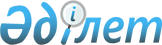 Об определении перечня должностей специалистов в области социального обеспечения, культуры являющихся гражданскими служащими и работающих в сельской местности Каргалинского района Актюбинской областиПостановление акимата Каргалинского района Актюбинской области от 20 сентября 2016 года № 330. Зарегистрировано Департаментом юстиции Актюбинской области 14 октября 2016 года № 5097.
      Сноска. Заголовок – в редакции постановления акимата Каргалинского района Актюбинской области от 19.04.2022 № 8 (вводится в действие по истечении десяти календарных дней после дня его первого официального опубликования).
      В соответствии с пунктом 9 статьи 139 Трудового Кодекса Республики Казахстан от 23 ноября 2015 года, статьей 31 Закона Республики Казахстан от 23 января 2001 года "О местном государственном управлении и самоуправлении в Республике Казахстан", акимат Каргалинского района ПОСТАНОВЛЯЕТ:
      1. Определить перечень должностей специалистов в области социального обеспечения, культуры являющихся гражданскими служащими и работающих в сельской местности Каргалинского района Актюбинской области согласно приложению к настоящему приложению.
      Сноска. Пункт 1 – в редакции постановления акимата Каргалинского района Актюбинской области от 19.04.2022 № 8 (вводится в действие по истечении десяти календарных дней после дня его первого официального опубликования).
      2. Контроль за исполнением настоящего постановления возложить на заместителя акима района К. Ізтілеу.
      3. Настоящее постановление вводится в действие по истечении десяти календарных дней со дня его первого официального опубликования. Перечень должностей специалистов в области социального обеспечения, культуры являющихся гражданскими служащими и работающих в сельской местности Каргалинского района Актюбинской области
      Сноска. Приложение – в редакции постановления акимата Каргалинского района Актюбинской области от 11.03.2024 № 24 (вводится в действие по истечении десяти календарных дней после дня его первого официального опубликования).
      Расшифровка аббревиатур:
      ГУ - государственное учреждение
      ГКП - государственное казенное предприятие
					© 2012. РГП на ПХВ «Институт законодательства и правовой информации Республики Казахстан» Министерства юстиции Республики Казахстан
				
      Аким района 

Р. Сыдыков

      Секретарь Каргалинского районного маслихата 

Н. Заглядова
Приложению к постановлению 
акимата Каргалинского района 
от 20 сентября 2016 года № 330
№№
Наименование должностей
Должности специалистов в сфере социального обеспечения
Должности специалистов в сфере социального обеспечения
1
Специалисты высшего уровня квалификации ГУ и ГКП без категории: социальный работник по уходу за престарелыми и лицами с инвалидностью, социальный работник по уходу за детьми с инвалидностью и лицами с инвалидностью старше 18 лет с психоневрологическими заболеваниями
2
Специалисты среднего уровня квалификации ГУ и ГКП без категории: социальный работник по уходу за престарелыми и лицами с инвалидностью, социальный работник по уходу за детьми с инвалидностью и лицами с инвалидностью старше 18 лет с психоневрологическими заболеваниями
Должности специалистов в сфере культуры
Должности специалистов в сфере культуры
1
Руководитель (директор) ГУ и ГКП районного значения
2
Заведующий (руководитель) художественно-постановочной частью, концертным залом, методическим кабинетом ГУ и ГКП районного значения
3
Руководитель сектора ГУ и ГКП районного значения
4
Специалисты высшего уровня квалификации без категории ГУ и ГКП: аккомпаниатор, библиограф, библиотекарь, звукорежиссер, культорганизатор (основных служб), методист всех наименований (основных служб), руководитель коллектива (кружка), музыкальный руководитель, режиссер, художники всех наименований (основных служб)
5
Специалисты среднего уровня квалификации высшей категории ГУ и ГКП: аккомпаниатор, библиограф, библиотекарь, звукорежиссер, культорганизатор (основных служб), методист всех наименований (основных служб), руководитель коллектива (кружка), музыкальный руководитель, режиссер, художники всех наименований (основных служб)
6
Специалисты среднего уровня квалификации второй категории ГУ и ГКП: аккомпаниатор, библиограф, библиотекарь, звукорежиссер, культорганизатор (основных служб), методист всех наименований (основных служб), руководитель коллектива (кружка), музыкальный руководитель, режиссер, художники всех наименований (основных служб)
7
Специалисты среднего уровня квалификации без категории ГУ и ГКП: аккомпаниатор, библиограф, библиотекарь, звукорежиссер, культорганизатор (основных служб), методист всех наименований (основных служб), руководитель коллектива (кружка), музыкальный руководитель, режиссер, художники всех наименований (основных служб)